PONUKA ZĽAVNENÉHO SKIPASU V LYŽIARSKOM STREDISKU  BACHLEDKA SKI & SUN 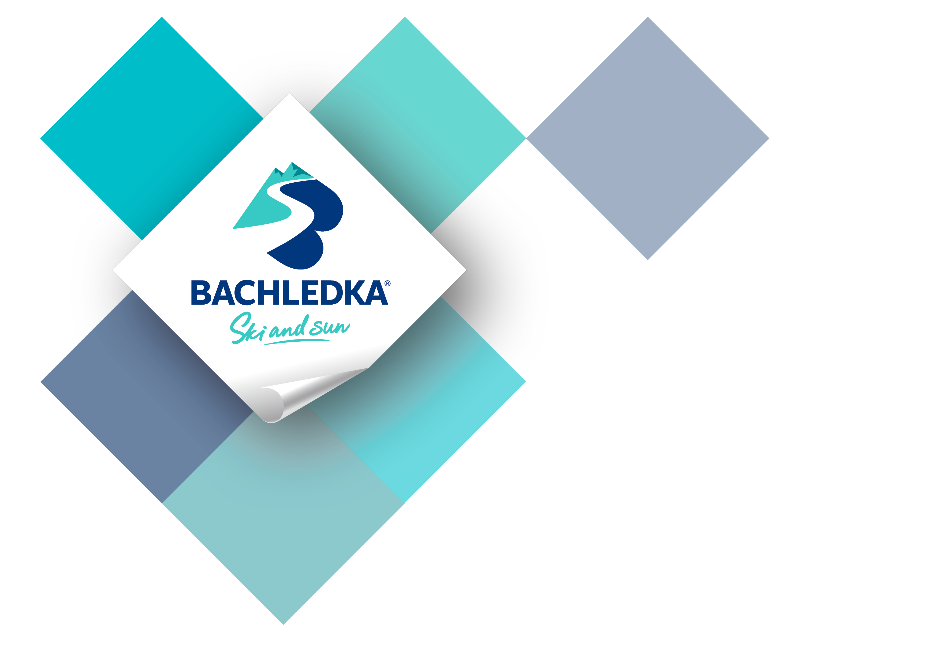 PRE OBYVATEĽOV SPIŠSKEJ BELEJ                                                      Zľava pre obyvateľov Spišskej Belej je 50% z cenníkovej ceny celosezónneho skipasu.Podmienky získania zľavyTrvalý pobyt v meste Spišská Belá.začiatok predaja skipasov je 1.12.2018 v Infocentre strediska BACHLEDKA Ski & Sun v Bachledovej doline v ŽdiariJedna osoba môže zakúpiť skipasy aj pre iné osoby v prípade, že bude mať ich občianske preukazy alebo iné doklady, kde je možné zistiť vek a bydlisko danej osoby.Skipasy sú registrované na meno. Pri kúpe skipasu je potrebné so sebou priniesť občiansky preukaz alebo iný platný doklad, na ktorom je vypísané trvalé bydlisko a dátum narodenia, inak nebude skipas vydaný!Za skipas sa účtuje vratná záloha vo výške 2 €.Skipasy platia len v stredisku BACHLEDKA Ski & Sun počas zimnej sezóny 2018/2019. Platia aj na večerné lyžovanie. Neplatia v ostatných strediskách TATRY SUPER SKI. Upozornenie
Skipasy v stredisku sú neprenosné a v prípade použitia inou osobou budú zablokované bez možnosti vrátenia peňazí. Lyžiari sú 
pri prejazde turniketmi monitorovaní, v prípade nezhody sa skipas zablokuje. Dajte preto pozor na zámenu kariet (napr. v rámci rodiny).V mene strediska BACHLEDKA Ski & Sun Vám želáme krásnu lyžovačku!Druh skipasu:Vek držiteľa
skipasu:Štandardná cena 
skipasu:Cena skipasu pre obyvateľov Spišskej Belej:DOSPELÝ16 – 64 rokov200 €100 €JUNIORSKÝSENIORSKÝ11 – 15 rokov65 – 74 rokov180 €90 €DETSKÝdo 10 rokov160 €80 €